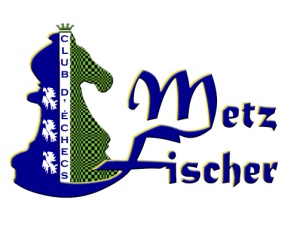 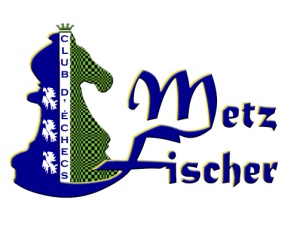 Lundi de Pentecôte le 10 juin 2019Rapide de Metz FischerDans nos locaux au Centre Socioculturel  90, rue de Vallières à Metz.2 Tournois de parties rapides7 rondes de 2 X 12 minutes + 3 secondes / coup.Tournoi A: homologué circuit de Moselle de parties rapides,                    ouvert à tous (adultes et jeunes)1er prix 80 € ; 2ème 50 € ; 3ème 30 €+ Coupe pour les 1er de chaque catégorieInscription : Adultes : 8 €, moins de 20 ans : 4 €Tournoi B: homologué circuit de Moselle de parties rapides 	Réservé aux Petits Poussins, Poussins et Pupilles	Coupe aux 3 premiers de chaque catégorie 	Inscription : 4 €     1ère ronde à 14h pour tous; Pointage jusqu’à 13h40 	Inscription par mail ou par SMS.Sebastien.pucher@gmail.com      :06.71.00.93.54.	daniel.pucher57@gmail.com      : 06.81.04.74.90.Remise des prix prévue vers 18h30.Suivi des inscriptions sur le site du Club :       http://www.echecsmetzfischer.fr